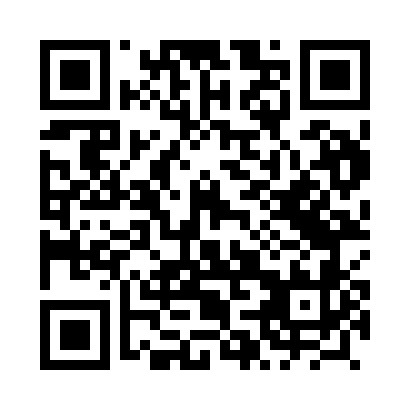 Prayer times for Czarnowoda, PolandMon 1 Apr 2024 - Tue 30 Apr 2024High Latitude Method: Angle Based RulePrayer Calculation Method: Muslim World LeagueAsar Calculation Method: HanafiPrayer times provided by https://www.salahtimes.comDateDayFajrSunriseDhuhrAsrMaghribIsha1Mon4:076:0312:314:587:008:492Tue4:046:0012:314:597:028:513Wed4:015:5812:305:017:038:534Thu3:585:5612:305:027:058:555Fri3:565:5412:305:037:078:576Sat3:535:5212:295:047:089:007Sun3:505:4912:295:057:109:028Mon3:475:4712:295:067:119:049Tue3:445:4512:295:077:139:0610Wed3:425:4312:285:097:159:0811Thu3:395:4112:285:107:169:1112Fri3:365:3912:285:117:189:1313Sat3:335:3712:285:127:199:1514Sun3:305:3512:275:137:219:1815Mon3:275:3212:275:147:239:2016Tue3:245:3012:275:157:249:2217Wed3:215:2812:275:167:269:2518Thu3:185:2612:265:177:289:2719Fri3:155:2412:265:187:299:3020Sat3:125:2212:265:197:319:3221Sun3:095:2012:265:207:329:3522Mon3:065:1812:265:217:349:3723Tue3:035:1612:255:227:369:4024Wed3:005:1412:255:237:379:4225Thu2:575:1212:255:247:399:4526Fri2:545:1012:255:257:409:4827Sat2:505:0812:255:267:429:5028Sun2:475:0712:255:277:439:5329Mon2:445:0512:245:287:459:5630Tue2:415:0312:245:297:479:59